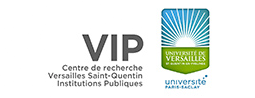 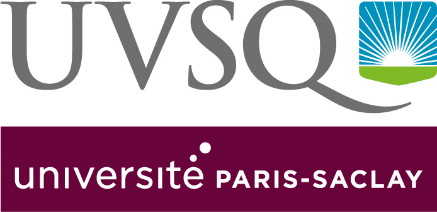 Les Etats-Unis, l’Iran et le droit internationalConférence du 7 février 2020Dossier documentaireDéclarations officielles :Etats-UnisRemarks by President Trump on the Killing of Qasem Soleimani, 3 janvier 2020Lettre datée du 8 janvier 2020, adressée au Président du Conseil de sécurité par la Représentante permanente des États-Unis d’Amérique auprès de l’Organisation des Nations Unies, doc S/2020/20, 9 janvier 2020Iran :Lettre datée du 3 janvier 2020, adressée au Secrétaire général et au Président du Conseil de sécurité par le Représentant permanent de la République islamique d’Iran auprès de l’Organisation des Nations UniesLettre datée du 29 janvier 2020, adressée au Secrétaire général et au Président du Conseil de sécurité par le Représentant permanent de la République islamique d’Iran auprès de l’Organisation des Nations Unies  Irak :Lettres identiques datées du 6 janvier 2020, adressées au Président du Conseil de sécurité par le Représentant permanent de l’Iraq auprès de l’Organisation des Nations UniesFrance :Moyen-Orient - Irak - Déclaration conjointe de M. Emmanuel Macron, président de la République, de Mme Angela Merkel, chancelière de la République fédérale d'Allemagne et de M. Boris Johnson, Premier ministre du Royaume-Uni, 5 janvier 2020Moyen-Orient - Réponses de Mme Amélie de Montchalin, secrétaire d'Etat auprès du ministre de l'Europe et des affaires étrangères, chargée des affaires européennes, à des questions d'actualité au Sénat, Paris, 8 janvier 2020Pour les premières analyses et discussions :O. Corten et al., « La crise entre l’Iran, l’Irak et les États-Unis de janvier 2020 : que dit le droit international ? », CDI, 15 janvier 2020M. Milanovic, “The Soleimani Strike and Self-Defence Against an Imminent Armed Attack”, EJIL Talk, 7 janvier 2020A. Gurmandi, « Raising Questions on Targeted Killings as First Strikes in International Armed Conflicts », Opinio Juris, 9 janvier 2020R. Janik, “Soleimani and Targeted Killings of Enemy Combatants – Part I: Revisiting the “First Shot”-Theory; Part II: “Geneva Law” versus “Hague Law””, Opinio Juris, 20 janvier 2020P. Askary, K. Hossenejad, “Taking Territory of a Third State Seriously: Beginning of IAC and the Strike Against Major General Soleimani (Part I); Beginning of IAC and the Strike Against Major General Soleimani (Part II)”, Opinio Juris, 24 janvier 2020;S. Talmon, M. Heipertz, “The U.S. killing of Iranian General Qasem Soleimani: of wrong trees and red herrings, and why the killing may be lawful after all”, Bonn Research Papers on International Law Paper No. 18/2020.Podcast:ASIL, International Law Behind the Headlines: “Episode 16 - The Iran Crisis with Avril Haines, former Senior National Security Advisor for President Obama”.